Invitasjon til Årsmøte 				 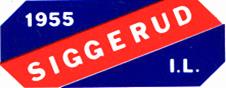 Da er det tid for et årsmøte i Siggerud Fotball.
Vi inviterer alle fotball-foreldre til et spennende møte hvor DU får muligheten til å påvirke klubben din!
Alle trenere/oppmenn oppfordres til å møte mannsterke opp. 
Samtlige fra sittende styre og valgkomiteen vil være tilstede på årsmøtet.

Dato:  7. februar 2018, kl 20.00, Sted: Siggerud KlubbhusSaksliste er som følger:Godkjenning av stemmeberettigedeGodkjenning av innkalling og sakslisteValg av ordstyrerÅrsmelding 2017Regnskap 2017Fastsettelse av treningsavgifterBudsjett 2018AnleggValgInnkomne sakerDersom man har forslag til saker må dette sendes styret ved leder Andreas Folkvord (af@truenorth.no) eller sekretær Anita Pieper (anita.pieper@web.de) innen 25. januar 2018Fristende servering tilbys. Vi ser frem til å se dere! Vennlig Hilsen 
Siggerud Fotball Styret
Ved leder Andreas Folkvord